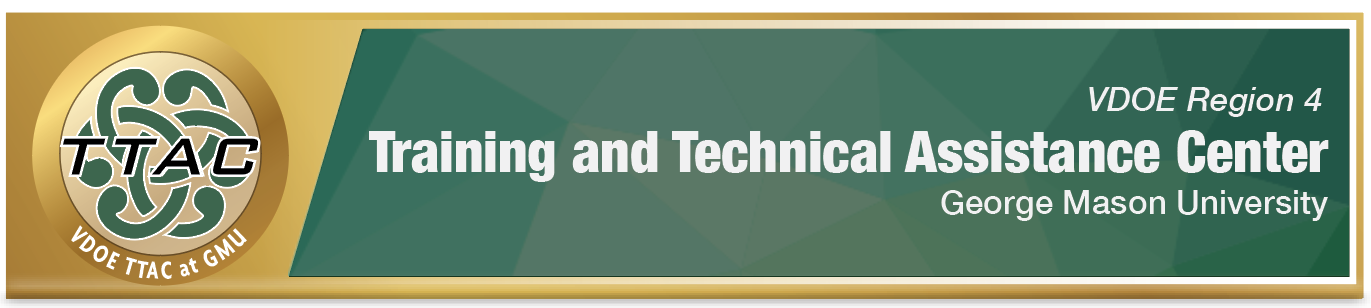 HLP 15 Highlight ToolHLP 15: Provide Scaffolded SupportsHere’s What It Is:Temporary assistance for students with gradual release of responsibilityAssessment basedTargeted visual, verbal, and written supportsPre-planned or on-the-spot instructionWhen Do I Use It?When students need additional support for mastery of curriculumWhen students need multiple opportunities to independently practice skillsWhen differentiating instruction is neededHere’s What It Looks Like:Pennsylvania Department of Education's Teaching Matters: Scaffolding (5:13)Scaffolding Instruction for Students (5:45)Resources to Extend LearningThe Iris CenterHigh Leverage Practices VDOE K-12 Inclusive Practices GuideConducting a Task AnalysisIntervention CentralHere Are My Work Plans:Understanding Scaffolding, Teaching Matters Video: 0:34-1:26Planning Scaffolding Lessons Teaching Matters Video:1:35-2:39Examples of Scaffolding Teaching Matters Video: 2:39-3:48Classroom Scaffolding Scaffolding Instruction for Students Video: 2:29-3:23Whole Classroom Scaffolding Scaffolding Instruction for Students Video: 4:13-4:55Suggested Activities:Alpha Boxes, Anticipation GuidesInteractive Graphic OrganizersRead, Cover, Recite, Check and Retrieval PracticeSelf-Check Behavior Checklist MakerAcademic Survival Skills Checklist MakerClick here to access all of the activities listed above and more techniques and strategies collected here are organized by The Art and Science of Teaching framework for instruction (Marzano, 2007 & 2014)HLP 15 In Action! Directions: Visit Learning Disabilities Association of America (LDA) website. Select one of the 4 graphic organizers listed on LDA’s website for an upcoming lesson.Which graphic organizer did you select?What are characteristics of students that would benefit from the scaffolding that the graphic organizer affords? How do you plan to use this graphic organizer?ReferencesHashey, A. I., Kaczorowski, T. L., & DiCesare, D. M. (2020). High-Leverage Practices in Special Education, Guide 5. Council for Exceptional Children.McLeskey, J. (Ed.). (2019). High leverage practices for inclusive classrooms. New York: Routledge.Find additional HLP Highlight Tools on TTAC Online.For additional information about TTAC Region 4, go to https://ttac.gmu.edu/. 